Приложение № 1к документации об аукционе на правозаключения договора купли-продажи лесных насаждений в исключительных случаях в целях заготовки елей и (или) деревьев других хвойных пород для новогодних праздников в электронной формеПеречень лесных насаждений, выставляемых на аукцион на право заключения договора купли-продажи лесных насаждений в исключительных случаях в целях заготовки елей и (или) деревьев других хвойных пород для новогодних праздниковПЛАН ЛЕСНОГО УЧАСТКА Адрес (местоположение): Чувашская Республика, Алатырское лесничество:- Айбесинское участковое лесничество, квартал 23 - Пригородное участковое лесничество, квартал 134,- Шумское участковое лесничество, квартал 39Вид(ы) разрешенного использования: заготовка елей и (или) деревьев других хвойных пород для новогодних праздниковПлощадь: 5,62 га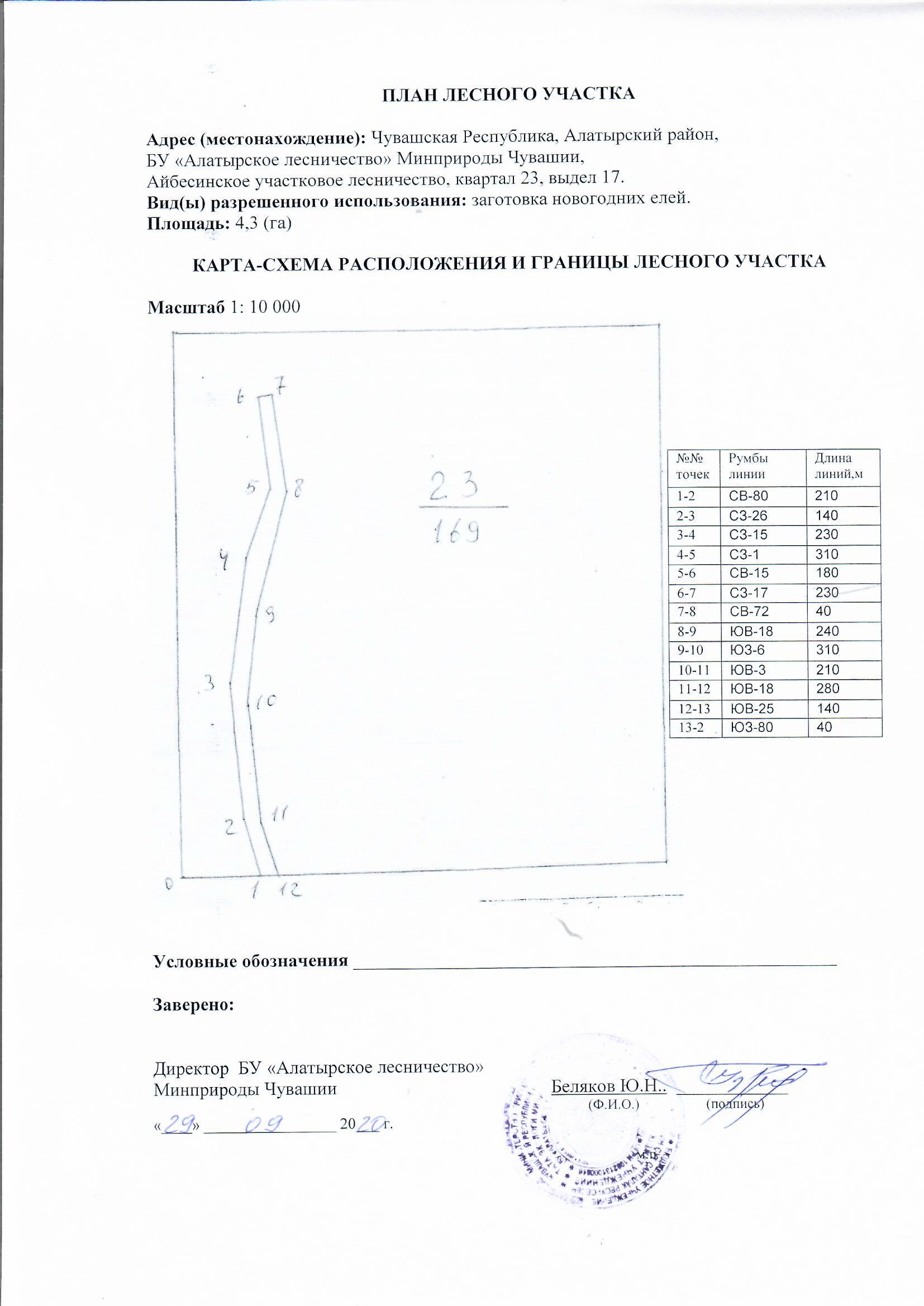 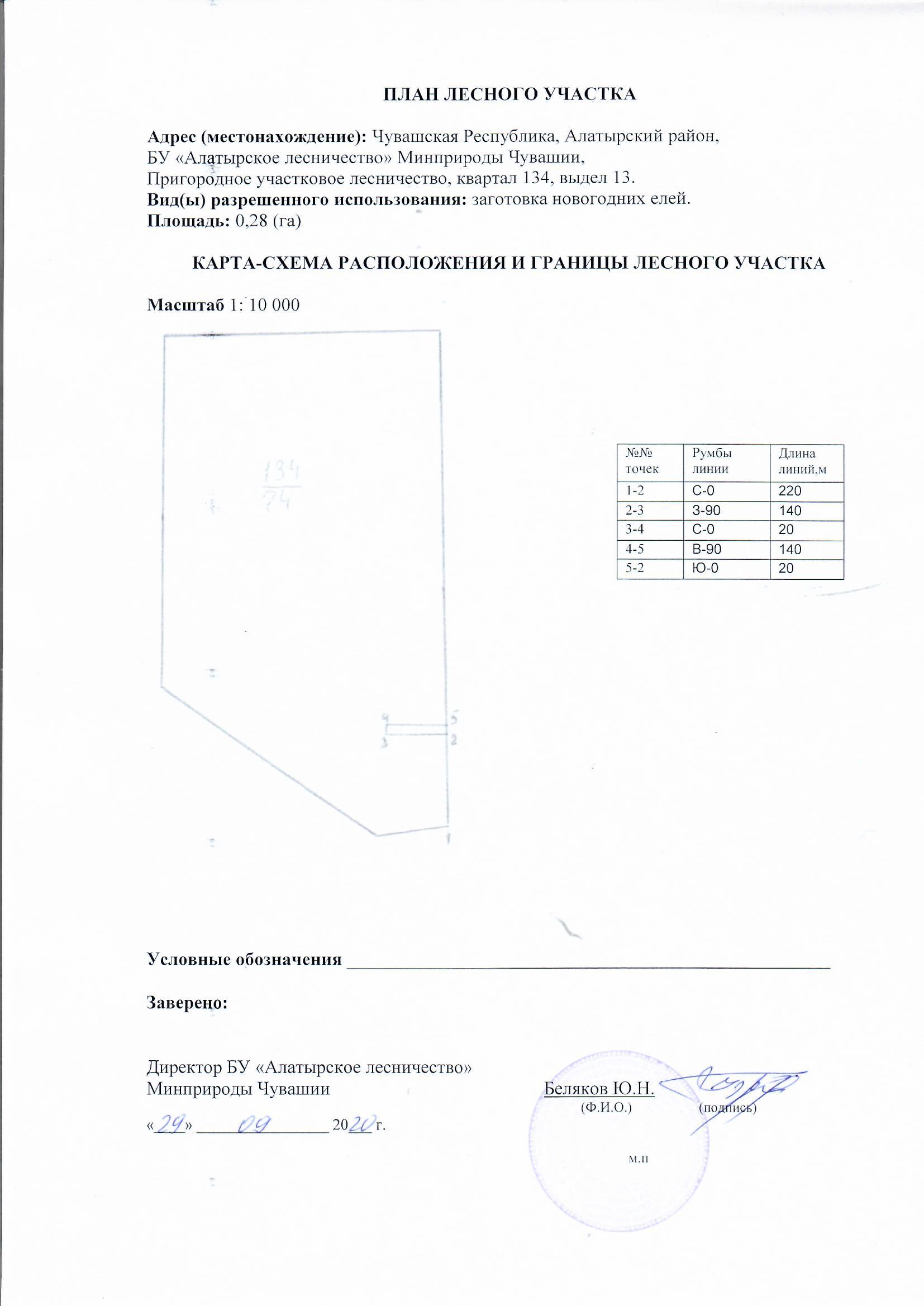 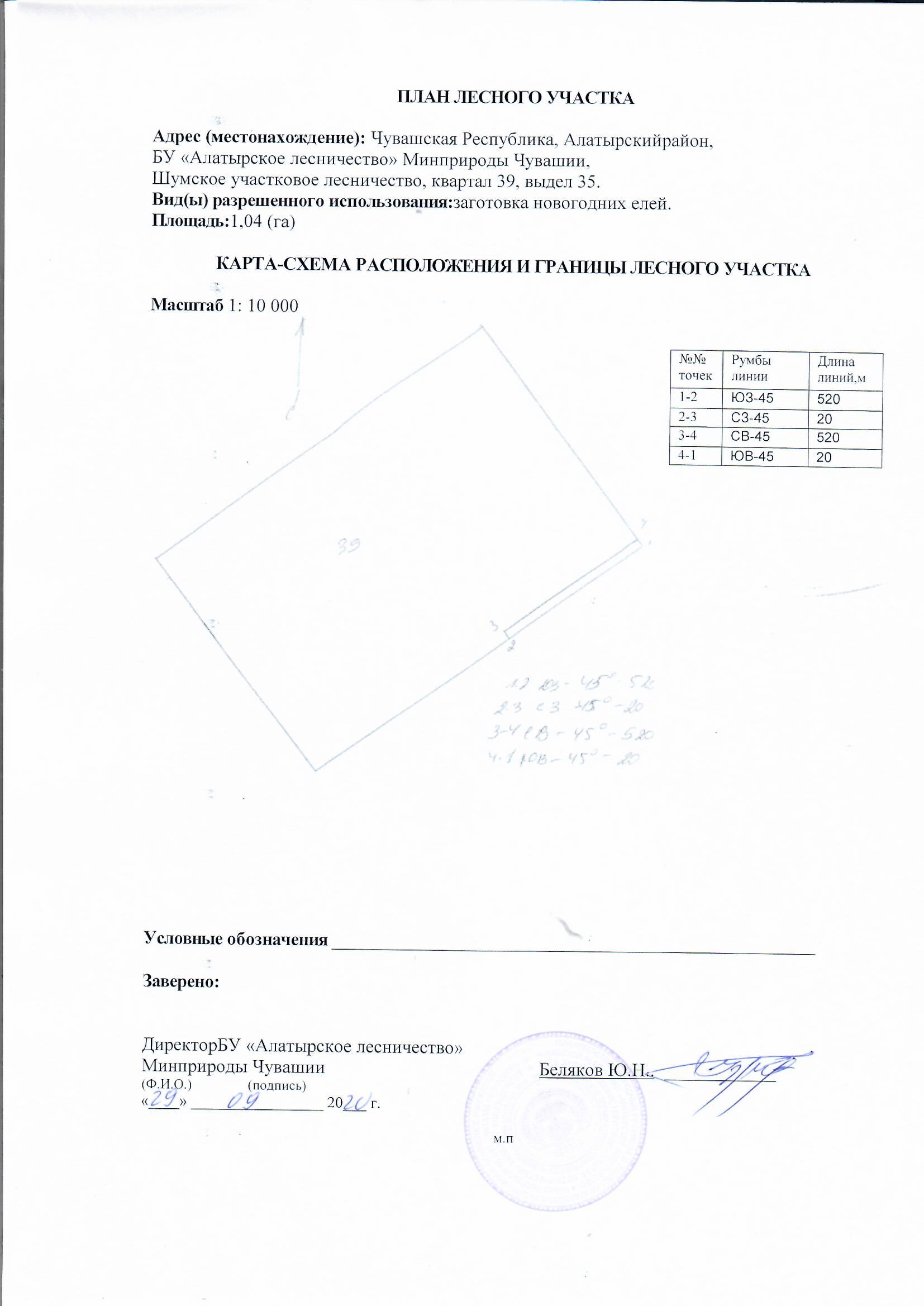 Таксационное описание лесных насаждений, выставляемых на аукцион на право заключения договора купли-продажи лесных насажденийв исключительных случаях в целях заготовки елей и (или) деревьев других хвойных пород для новогодних праздниковХарактеристика лесного участкаПредмет аукционаНачальная цена предмета аукциона: 15 690 руб. 68 коп.Начальная цена предмета аукциона: 15 690 руб. 68 коп.Кадастровый номер: 21:06:000000:78Кадастровый номер: 21:06:000000:78Кадастровый номер: 21:06:000000:1517Кадастровый номер: 21:06:000000:1517Местоположение лесных насажденийМестоположение лесных насажденийМестоположение лесных насажденийМестоположение лесных насажденийМестоположение лесных насажденийКоличество новогодних елей и (или) деревьев других хвойных пород для новогодних праздников, всего, штукКоличество новогодних елей и (или) деревьев других хвойных пород для новогодних праздников, всего, штукКоличество новогодних елей и (или) деревьев других хвойных пород для новогодних праздников, всего, штукКоличество новогодних елей и (или) деревьев других хвойных пород для новогодних праздников, всего, штукКоличество новогодних елей и (или) деревьев других хвойных пород для новогодних праздников, всего, штукКоличество новогодних елей и (или) деревьев других хвойных пород для новогодних праздников, всего, штукНаименование лесничестваНаименование участкового лесничества Но-мер квар-талаНо-мер вы-делаПло-щадь, гадо 1,1-2,1 3,1-свы-ше ВсегоАлатырскоеАйбесинское23174,3124432896 (сосна)АлатырскоеПригородное134130,2840101060 (ель)АлатырскоеШумское39351,043030 (сосна)Итого:5,6212441021810186Наименованиеучасткового лесничества№кв.№выд.ПлощадьгаСоставнасажденияКоличество новогодних елей и (или) деревьев других хвойных пород для новогодних праздников, всего, штукАйбесинское23174,3п/п разрыв96 (сосна)Пригородное134130,28питомник60 (ель)Шумское39351,04п/п разрыв30 (сосна)ВсегоВсегоВсего5,62186(га)(га)(га)(га)(га)(га)(га)(га)(га)(га)(га)Общая площадь - всегов том числев том числев том числев том числев том числев том числев том числев том числев том числев том числеОбщая площадь - всеголесные землилесные землилесные землилесные землилесные землинелесные землинелесные землинелесные землинелесные землинелесные землиОбщая площадь - всегопокрытые лесной растительностью - всегов том числе покрытые лесными культурамилесные питомники, плантациинепокрытые лесной растительностьюитогодорогипросекиболо-тадру-гиеито-го5,620,280,285,345,34